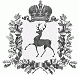 АДМИНИСТРАЦИЯ ШАРАНГСКОГО МУНИЦИПАЛЬНОГО РАЙОНАНИЖЕГОРОДСКОЙ ОБЛАСТИПОСТАНОВЛЕНИЕот 31.01.2018	N 52О стоимости услуг, предоставляемых согласно гарантированному перечню услуг по погребению В соответствии с Федеральным законом от 12.01.1996 г. № 8-ФЗ «О погребении и похоронном деле», Федеральным законом от 19.12.2016 г. №444-ФЗ «О внесении изменений в отдельные законодательные акты Российской Федерации в части изменения порядка индексации выплат, пособий и компенсаций, установленных законодательством Российской Федерации, и приостановлении действия части 2 статьи 6 Федерального закона «О дополнительных мерах государственной поддержки семей, имеющих детей», Постановлением Правительства Российской Федерации от 26 января 2018 г. № 74 «Об утверждении коэффициента индексации выплат, пособий и компенсаций в 2018 году», администрация Шарангского муниципального района п о с т а н о в л я е т:1.	Установить с 01.02.2018 года на территории Шарангского муниципального района стоимость услуг, предоставляемых согласно гарантированному перечню услуг по погребению, оказываемых на безвозмездной основе, в размере 5701,31 рублей (пять тысяч семьсот один рубль 31 копейка) на погребение умерших граждан (приложение 1).2.	Опубликовать настоящее постановление в районной газете «Знамя победы», а также разместить на официальном сайте администрации Шарангского муниципального района3.	Постановление от 30.01.2017 г. № 49 «О стоимости услуг, предоставляемых согласно гарантированному перечню услуг по погребению» считать утратившим силу.4.	Контроль за выполнением настоящего постановления оставляю за собой.Глава администрации	О.Л. ЗыковПриложение 1к постановлению администрацииШарангского муниципального районаот 31.01.2018 г. № 52Стоимость услуг, предоставляемых согласно гарантированному перечню услуг по погребениюСтоимость услуг, оказываемых специализированной службой по вопросам похоронного дела при погребении умерших, указанных в пунктах 1 и 2 статьи 12 Федерального закона от 12.01.1996 г. № 8-ФЗ «О погребении и похоронном деле»Согласовано:Согласовано:Утверждаю:Отделение Пенсионного Фонда РФ по Нижегородской области_______________ В.Э. ТарасовМ.П.Государственное учреждение Нижегородское региональное отделение Фонда социального страхования РФ Филиал №10 Нижегородской области_________________А.А. ВитвининаМ.П.Глава администрации Шарангского муниципального района____________________ О.Л. ЗыковМ.П.№ п/пНаименование услуги:Стоимость услуг (руб.):1.Оформление документов, необходимых для погребенияБесплатно2.Предоставление и доставка гроба и других предметов, необходимых для погребения2890,813.Перевозка тела (останков) умершего на кладбище 803,04.Погребение 2007,5Итого:5701,31№ п/пНаименование услуги:Стоимость услуг (руб.):1.Оформление документов, необходимых для погребенияБесплатно2.Облачение тела810,03.Предоставление и доставка гроба и других предметов, необходимых для погребения2080,814.Перевозка тела (останков) умершего на кладбище 803,05.Погребение 2007,5Итого:5701,31